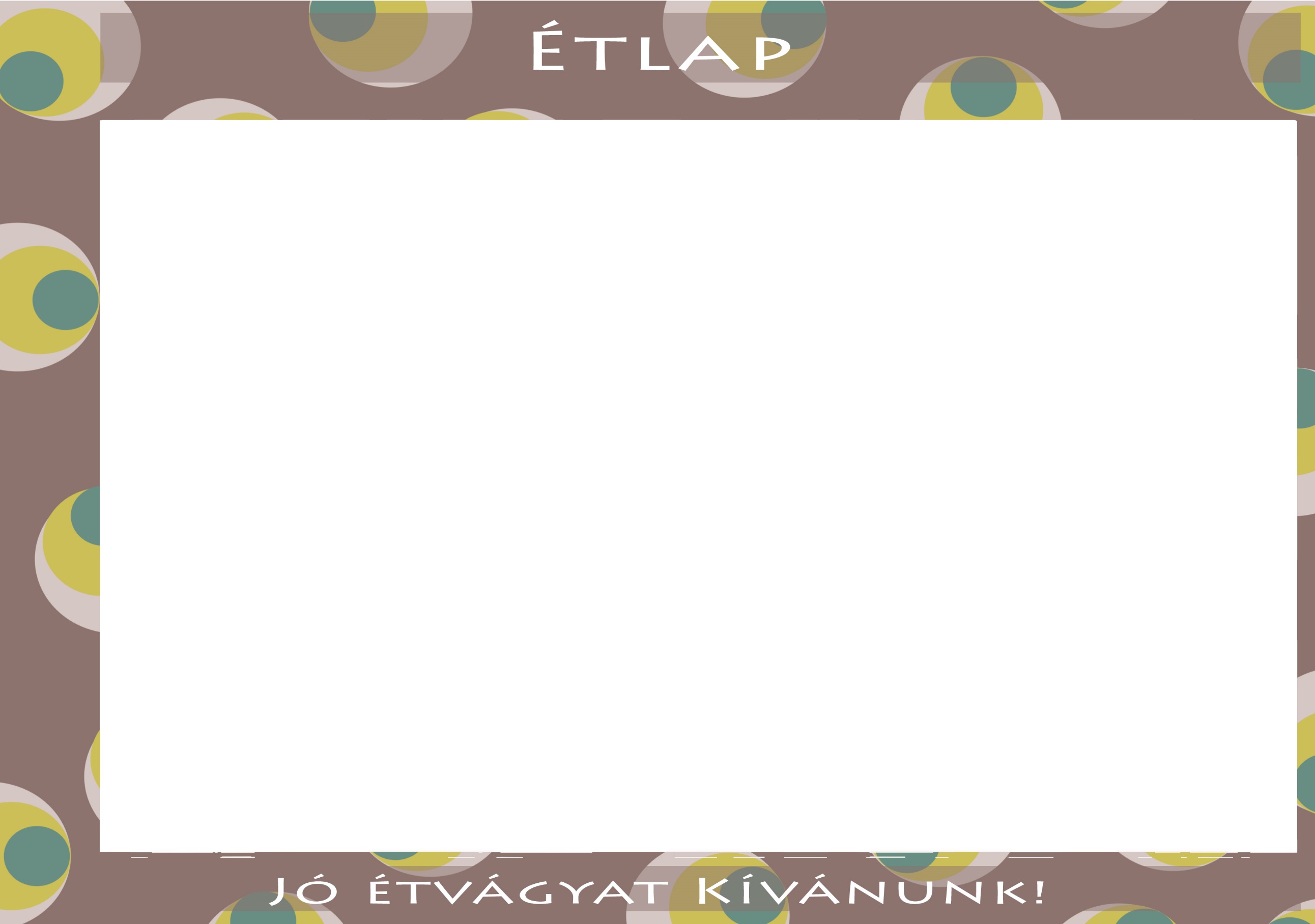 2021.DECEMBER 13-17Diétás étkezést nem biztosítunk! Az étlapváltoztatás jogát fenntartjuk! Iskolás /11-14 év/HétfőKeddSzerdaCsütörtökPéntekTízóraiTej Fahéjas csigaFelvágott GyümölcsteaMargarinPaprika Zsemle (teljes kiőrlésű)GabonapehelyTej GyümölcsteaKenyér (teljes kiőrlésű)Lapka sajtMargarinPaprika KakaóBriós(teljes kiőrlésű)TízóraiAllergének: tejAllergének: glutén, tejAllergének: diófélék, földimogyoró, glutén, tejAllergének: glutén, tejAllergének: glutén, szójabab, tej, tojásokTízóraienergia 397 kcal	szénhidr.11,5 gfehérje 7,3 g	cukor 0 gzsír 3,8 g	só 0,3 gtelített zsír 0 genergia 210 kcal	szénhidr.43,2 gfehérje 4,8 g	cukor 10,4 gzsír 1,4 g	só 0,6 gtelített zsír 0,6 genergia 245 kcal	szénhidr.35,9 gfehérje 11 g	cukor 7,9 gzsír 5,6 g	só 0,6 gtelített zsír 0 genergia 257 kcal	szénhidr.43,8 gfehérje 7,8 g	cukor 10,1 gzsír 5,4 g	só 1,5 gtelített zsír 0,6 genergia 142 kcal	szénhidr.19,5 gfehérje 7,3 g	cukor 8 gzsír 3,8 g	só 0,3 gtelített zsír 0 gEbédAlmaRagu levesFőtt tésztaMilánói szószTojáslevesJókai sertésragutört burgonyaSavanyúKenyér (teljes kiőrlésű)sült virsliGombalevesSzárazbab főzelékDaragaluska levesTavaszi húsos rizottóGyümölcslevesRakott brokkoliEbédAllergének: glutén, mustár, tej, tojások, zellerAllergének: glutén, mustár, tej, tojások, zellerAllergének: diófélék, földimogyoró, glutén, kén-dioxid, mustár, szezámmag, szójabab, tej, tojások, zellerAllergének: glutén, mustár, tej, tojások, zellerAllergének: glutén, tejEbédenergia 729 kcal	szénhidr.85,5 gfehérje 45,4 g	cukor 9,4 gzsír 17,9 g	só 5,3 gtelített zsír 0 genergia 427 kcal	szénhidr.34,5 gfehérje 25,5 g	cukor 2 gzsír 10,1 g	só 5,8 gtelített zsír 0 genergia 852 kcal	szénhidr.52,5 gfehérje 28 g	cukor 1 gzsír 35,8 g	só 6,2 gtelített zsír 0 genergia 762 kcal	szénhidr.84,3 gfehérje 33,3 g	cukor 0,9 gzsír 14,6 g	só 3,3 gtelített zsír 0 genergia 607 kcal	szénhidr.72 gfehérje 25,3 g	cukor 25 gzsír 15 g	só 2,5 gtelített zsír 0 gUzsonnaMelegszendvicsRetekKenyér (teljes kiőrlésű)MogyorókrémMandarinPerecDióTejszeletVirslis croissantKörteUzsonnaAllergének: glutén, szójabab, tejAllergének: gluténAllergének: gluténAllergének: diófélékAllergének: gluténUzsonnaenergia 294 kcal	szénhidr.50,1 gfehérje 11,8 g	cukor 0,7 gzsír 5 g	só 1,5 gtelített zsír 0 genergia 139 kcal	szénhidr.28,6 gfehérje 4,7 g	cukor 0 gzsír 0,8 g	só 0,8 gtelített zsír 0 genergia 99 kcal	szénhidr.18,6 gfehérje 1,9 g	cukor 0 gzsír 1 g	só 0 gtelített zsír 0 genergia 239 kcal	szénhidr.15,2 gfehérje 5,8 g	cukor 7 gzsír 16,6 g	só 0 gtelített zsír 0 genergia 397 kcal	szénhidr.21 gfehérje 0,7 g	cukor 0 gzsír 0 g	só 0 gtelített zsír 0 g